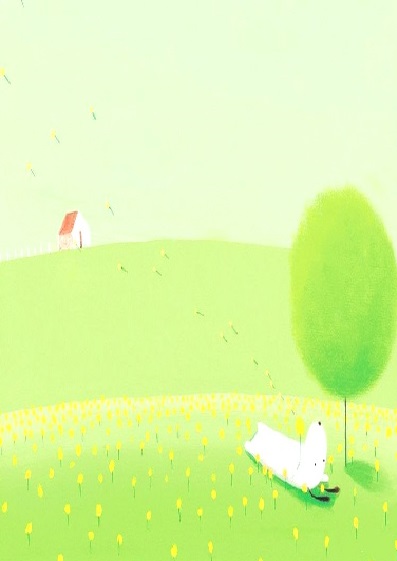 導師:  陳志彥                系別班級:化材一乙得獎感言:來到南台科技大學的第30年，原本以為不必再擔任導師的我卻陰錯陽差的繼續負起導師的工作。由於自己的小孩也在外地求學或工作，我更能體會到這些比我家子女還小5歲的學生依然需要關懷和生活的協助，也了解到大多數家長的牽掛，所以我願意盡力的關心和協助這些學生，也希望他們能健康、順利的完成學業，有美好的未來。已經數不清多少學生和家長說我是他人生的貴人，但在這擔任教職的尾聲中，”初心”一直在我的腦中迴響，也持續在我心中盤旋，我願時時提醒自己 --- ”初心不變，直到永遠”。